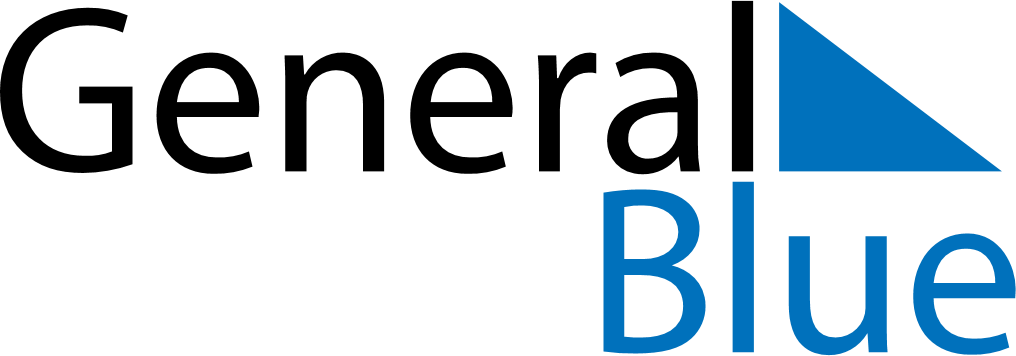 July 2024July 2024July 2024July 2024July 2024July 2024Hoeoer, Skane, SwedenHoeoer, Skane, SwedenHoeoer, Skane, SwedenHoeoer, Skane, SwedenHoeoer, Skane, SwedenHoeoer, Skane, SwedenSunday Monday Tuesday Wednesday Thursday Friday Saturday 1 2 3 4 5 6 Sunrise: 4:24 AM Sunset: 9:54 PM Daylight: 17 hours and 29 minutes. Sunrise: 4:25 AM Sunset: 9:54 PM Daylight: 17 hours and 28 minutes. Sunrise: 4:26 AM Sunset: 9:53 PM Daylight: 17 hours and 26 minutes. Sunrise: 4:27 AM Sunset: 9:52 PM Daylight: 17 hours and 25 minutes. Sunrise: 4:28 AM Sunset: 9:52 PM Daylight: 17 hours and 23 minutes. Sunrise: 4:29 AM Sunset: 9:51 PM Daylight: 17 hours and 21 minutes. 7 8 9 10 11 12 13 Sunrise: 4:30 AM Sunset: 9:50 PM Daylight: 17 hours and 19 minutes. Sunrise: 4:32 AM Sunset: 9:49 PM Daylight: 17 hours and 17 minutes. Sunrise: 4:33 AM Sunset: 9:48 PM Daylight: 17 hours and 15 minutes. Sunrise: 4:34 AM Sunset: 9:47 PM Daylight: 17 hours and 13 minutes. Sunrise: 4:35 AM Sunset: 9:46 PM Daylight: 17 hours and 10 minutes. Sunrise: 4:37 AM Sunset: 9:45 PM Daylight: 17 hours and 8 minutes. Sunrise: 4:38 AM Sunset: 9:44 PM Daylight: 17 hours and 5 minutes. 14 15 16 17 18 19 20 Sunrise: 4:40 AM Sunset: 9:43 PM Daylight: 17 hours and 3 minutes. Sunrise: 4:41 AM Sunset: 9:42 PM Daylight: 17 hours and 0 minutes. Sunrise: 4:43 AM Sunset: 9:40 PM Daylight: 16 hours and 57 minutes. Sunrise: 4:44 AM Sunset: 9:39 PM Daylight: 16 hours and 54 minutes. Sunrise: 4:46 AM Sunset: 9:38 PM Daylight: 16 hours and 51 minutes. Sunrise: 4:47 AM Sunset: 9:36 PM Daylight: 16 hours and 48 minutes. Sunrise: 4:49 AM Sunset: 9:35 PM Daylight: 16 hours and 45 minutes. 21 22 23 24 25 26 27 Sunrise: 4:51 AM Sunset: 9:33 PM Daylight: 16 hours and 42 minutes. Sunrise: 4:52 AM Sunset: 9:31 PM Daylight: 16 hours and 39 minutes. Sunrise: 4:54 AM Sunset: 9:30 PM Daylight: 16 hours and 35 minutes. Sunrise: 4:56 AM Sunset: 9:28 PM Daylight: 16 hours and 32 minutes. Sunrise: 4:57 AM Sunset: 9:26 PM Daylight: 16 hours and 29 minutes. Sunrise: 4:59 AM Sunset: 9:25 PM Daylight: 16 hours and 25 minutes. Sunrise: 5:01 AM Sunset: 9:23 PM Daylight: 16 hours and 21 minutes. 28 29 30 31 Sunrise: 5:03 AM Sunset: 9:21 PM Daylight: 16 hours and 18 minutes. Sunrise: 5:05 AM Sunset: 9:19 PM Daylight: 16 hours and 14 minutes. Sunrise: 5:06 AM Sunset: 9:17 PM Daylight: 16 hours and 10 minutes. Sunrise: 5:08 AM Sunset: 9:15 PM Daylight: 16 hours and 7 minutes. 